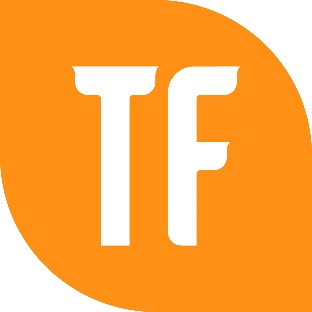 School Psychologists: What we really do to support educators?Mrs. Lynn Collins Session Descriptor: The purpose of this presentation will be to familiarize attendees with the profession of School Psychology and how we support educators, students, and families. Special emphasis will be given to the many things school psychologists can do to promote school safety, social-emotional learning, and mental/behavioral health. Career paths and opportunities will be discussed.Presenter Bio: Lynn Collins is the current Executive Director for the SC Association of School Psychologists. She received her Specialist degree in School Psychology from the University of South Carolina in 1989. She is also a Licensed Psycho-educational Specialist. She is active in advocacy for the profession as well as educators in general and recently testified before the SC House committee on education as well as the Proviso Task Force on Teacher Recruitment and Retention. She has served as the President of SCASP and has received the award for Excellence in Practice in School Psychology (2001).